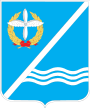 Совет Качинского муниципального округа города СевастополяРЕШЕНИЕ  № 3/13О внесение изменений в решение Совета Качинского муниципального округа от 02.07.2015 № 27 «Об утверждении Положения об удостоверении и нагрудном знаке Главы внутригородского муниципального образования города Севастополя Качинский муниципальный округ»В соответствии с Федеральным Законом Российской Федерации от 06.10.2013 № 131-ФЗ «Об общих принципах организации местного самоуправления в Российской Федерации», Законами города Севастополя от 30.12.2014 № 102-ЗС «О местном самоуправлении в городе Севастополе», от 03.06.2014 № 25-ЗС «О структуре и наименовании органов местного самоуправления в городе Севастополе, численности, сроках полномочий и дате проведения выборов депутатов представительных органов внутригородских муниципальных образований первого созыва в городе Севастополе», от 03.06.2014 № 17-ЗС "Об установлении границ и статусе муниципальных образований в городе Севастополе", Уставом внутригородского муниципального образования города Севастополя Качинский муниципальный округ, Совет Качинского муниципального округаРЕШИЛ:1. Внести изменения в решение Совета Качинского муниципального округа от 02.07.2015 № 27 «Об утверждении Положения об удостоверении и нагрудном знаке Главы внутригородского муниципального образования города Севастополя Качинский муниципальный округ (в ред. от 16.10.2015 № 12/86):1.1. Пункты 2.2, 2.3, 2.4, 2.5, 2.7, 2.11 раздела II Приложения 1 к решению изложить в следующей редакции:«2.2. Общий отдел осуществляет выдачу удостоверения и нагрудного знака в течение четырнадцати рабочих дней после дня первого заседания Совета внутригородского муниципального образования Качинский муниципальный округ города Севастополя нового созыва. Выдача удостоверения и нагрудного знака производится под роспись в журнале выдачи и погашения удостоверения  и нагрудного знака Глава ВМО Качинский МО»;«2.3. Удостоверение Главы ВМО Качинский МО является документом строгой отчетности. Форма регистрационного журнала выдачи и погашения удостоверения  и нагрудного знака Глава ВМО Качинский МО представлена в Приложении № 1»;«2.4. По истечении срока полномочий Главы ВМО Качинский МО удостоверение Главы ВМО Качинский МО считается недействительным и возвращается в общий отдел и уничтожается, о чем делается соответствующая отметка в журнале выдачи и погашения удостоверения  и нагрудного знака Глава ВМО Качинский МО»;«2.5. Нагрудный знак по истечении срока полномочий Главы ВМО Качинский МО возвращается в общий отдел и уничтожается, о чем делается соответствующая отметка в журнале выдачи и погашения удостоверения  и нагрудного знака Глава ВМО Качинский МО»;«2.7. В случае досрочного прекращения полномочий Главой ВМО Качинский МО удостоверение Главы ВМО Качинский МО и нагрудный знак подлежит возврату в общий отдел, о чем в журнале выдачи и погашения удостоверения  и нагрудного знака Глава ВМО Качинский МО делается соответствующая запись»;«2.11. Возвращенное удостоверение Главы ВМО Качинский МО подлежит уничтожению с составлением соответствующего акта (Приложение №2)».2. Обнародовать  настоящее решение на  информационном стенде внутригородского муниципального образования города Севастополя Качинский муниципальный округ, на официальном сайте Правительства города Севастополя и на официальном сайте внутригородского муниципального образования города Севастополя Качинский муниципальный округ.3. Настоящее решение вступает в силу с момента принятия.4. Контроль за исполнением настоящего решения возложить на главу ВМО Качинский МО, исполняющего полномочия председателя Совета, главу местной администрации Качинского муниципального округа Герасим Н.М.II созывIII сессия2016–2021 гг.24 ноября 2016 годапгт. КачаГлава ВМО Качинский МО, исполняющий полномочия председателя Совета,Глава местной администрацииН.М. Герасим